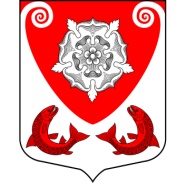 МЕСТНАЯ  АДМИНИСТРАЦИЯМО РОПШИНСКОЕ СЕЛЬСКОЕ ПОСЕЛЕНИЕМО ЛОМОНОСОВСКОГО  МУНИЦИПАЛЬНОГО РАЙОНАЛЕНИНГРАДСКОЙ ОБЛАСТИ                                   П О С Т А Н О В Л Е Н И Е№ 227от  30.04.2019г.Об утверждении списка  граждан, состоящих на учетев качестве нуждающихся в жилых помещениях, предоставляемых по договорам социального наймав муниципальном образовании Ропшинское сельское поселение по состоянию  на 31.03.2019г.       В соответствии с Областным законом Ленинградской области от 26 октября 2005 г. № 89-оз «О порядке ведения органами местного самоуправления Ленинградской области учета граждан в качестве нуждающихся в жилых помещениях»,  местная администрация  МО  Ропшинское сельское поселение ПОСТАНОВЛЯЕТ:1. Утвердить список граждан, состоящих на учете в качестве нуждающихся в жилых помещениях, предоставляемых по договорам социального найма в муниципальном образовании Ропшинское сельское поселение по состоянию  на 31.03.2019г.,   в общем количестве  52 семьи,  согласно приложению.2. Настоящее постановление подлежит обнародованию на официальном сайте муниципального образования Ропшинское сельское поселение в сети «Интернет».3. Настоящее постановление вступает в силу с момента его обнародования на официальном сайте муниципального образования Ропшинское сельское поселение www.официальнаяропша.рф в информационно телекоммуникационной сети «Интернет».4. Контроль за выполнением настоящего Постановления возложить на вед. специалиста  местной администрации Михайлову В.А.Глава  местной администрацииМО Ропшинское сельское поселение                                             Р.М. Морозовисп. Михайлова В.А.Тел. 8(81376)72-224Приложение к постановлению №227 от 30.04.2019г.СПИСОКграждан, состоящих на учете по улучшению жилищных условий                      в МО  Ропшинское сельское поселение по состоянию  на  31.03.2019 г.№ОбщейочередиФ.И.ОСоставсемьичел.Дата постановкина учетОснованиепостановки  на учет 1.НосковаИрина Ярославовна210.04.1986 г.п.15.12.Лазарева Галина Петровна311.12.1986 г.п.15.13.Тимофеева Алла Ивановна124.12.1987 г.Прожив.в общежитие4.Перминова Галина Владимировна116.09.1988 г.Менее 5,5 м на чел., ветхое жилье5.ПершельМарта   Альбертовна126.10.1989 г.Прожив.в ком. кв.6.Николаева Вера  Владимировна130.11.1989 г.Прожив.в ком. кв.7.Белова Любовь  Ивановна404.05.1990 г.Прожив.в ком. кв.8.БухароваИрина Геннадьевна123.08.1990 г.Не имеющ. жилья9.МилитоноваСветлана Владимировна314.03.1991 г.п.15.110.Девятых Валентина  Михайловна221.01.1998 г.п.15.111.АкуленкоНина Васильевна513.08.1998 г. п.15.112.Виноградов  Анатолий Александрович323.07.1999 г.п.15.113.Мустафина  Светлана Александровна223.03.2000 г.погорельцы14.ТалыковаРимма Даниловна218.12.2000 г.п.15.115.Гладков  Игорь Владимирович426.01.2001 г.п.15.116.ШевчукВера  Алексеевна713.07.2001 г.п.15.117.Потёмкина  Екатерина Федоровна221.11.2003 г.погорельцы18.КорешковаОльга  Владимировна326.12.2003 г.п.15.119.ИвановАлексей Александрович303.04.2008 г.п.2 ч.1 ст.51 ЖК РФ20.РогозинАндрей Николаевич107.10.2008г.п.3 ч.1 ст.51 ЖК РФ21.Власенков  Сергей  Анатольевич128.05.2009 г.п.3 ч.1 ст.51 ЖК РФ22.ТулубенскийВладислав Владиленович119.06.2009 г.п.3 ч.1ст.51  ЖК РФ23.СиняеваНина  Николаевна624.01.2012г.п.2 ч.1 ст. 51 ЖК РФ24.Иванова Виктория Викторовна116.04.2012г.п.3 ч.1 ст.49 ЖК РФ25. ПавловМихаил  Александрович610.05.2012г.п.2 ч.1 ст.51 ЖК РФ26.Зубарева Надежда Федоровна610.05.2012г.п.2 ч.1 ст. 51 ЖК РФ27.Ягунов Виталий Анатольевича524.09.2012г.п.2 ч.1 ст.51 ЖК РФ28.ВохмянинаЕлизавета Дмитриевна330. 07.2013г.п.2 ч.1 ст.51 ЖК РФ29.Гиззатулина
Лейсян Ильдаровна226.12.2013г.п.2 ч.1 ст.51 ЖК РФ30.ПенцоваЛилия Антановна326.12.2013г.п.2 ч.1 ст.51  ЖК РФ31.ШтефанЕкатерина Николаевна108.08.2014г.п.2 ч.1 ст.51  ЖК РФ32.ШараповаНели Васильевны126.02.2015г.п.2 ч.1 ст.51 ЖК РФ33.МазилкинаЕлена Станиславовна402.06.2015г.п. 2, ч.1, ст.51 ЖК РФ34.ШкаранЕлена Николаевна121.08.2015г.п.2 ч.1 ст.51 ЖК РФ35.Гулина Татьяна Анатольевна121.08.2015г.п. 2, ч.1, ст.51 ЖК РФ36.Гулин Антон Вячеславович121.08.2015г.п. 2, ч.1, ст.51 ЖК РФ37.Хромова Мария Вячеславовна221.08.2015г.п.2 ч.1 ст. 51 ЖК РФ38.Пилипенко Евгений Николаевич329.10.2015гп.2 ч.1 ст. 51 ЖК РФ39.ГригорьеваАнастасия Сергеевна229.10.2015г.п. 2, ч.1, ст.51 ЖК РФ40.Полуканина
Ксения Алексеевна129.03.2016г.п. 2, ч.1, ст.51 ЖК РФ41.Сергеева
Татьяна Николаевна120.06.2016г.п. 2, ч.1, ст.51 ЖК РФ42.ЖаркинаНаталья Владимировна120.06.2016г.п.2 ч.1 ст. 51 ЖК РФ43.ЛевкинаОксана Владимировна220.06.2016г.п.2 ч.1 ст. 51 ЖК РФ44.СавелинокГалина Анатольевна225.07.2016г.п. 2, ч.1, ст.51 ЖК РФ45.БоборажабоваАнастасия Станиславовна325.07.2016г.п.2 ч.1 ст. 51 ЖК РФ46.СабанцевАлексей Владимирович107.12.2016г.п.3 ч.1 ст. 51 ЖК РФ47.КостарноваАнастасия Александровна322.12.2016г.п. 2, ч.1, ст.51 ЖК РФ48.Малинина Виктория Викторовна222.12.2016г.п. 2, ч.1, ст.51 ЖК РФ49.Левашова Татьяна Николаевна106.03.2018г.п. 2, ч.1, ст.51 ЖК РФ50.Рачков Павел Николаевич106.02.2018г.п. 2, ч.1, ст.51 ЖК РФ51.Малеева Анна Николаевна117.07.2018г.п.2 ч.1 ст.51 ЖК РФ52.Буханицкая Марина Павловна117.07.2018г.п.2 ч.1 ст.51 ЖК РФ